Памятка для родителей «Осторожно — сход снега и падение сосулек с крыш зданий»С наступлением весны на крышах зданий происходит таяние снега, образование наледи, сосулек и их падение. Находясь в опасной зоне от падающего снега, наледи и сосулек можно получить тяжелые травмы.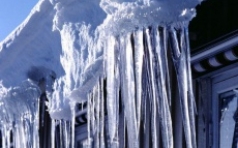  Поэтому необходимо соблюдать меры безопасности:* Не приближаться к зданиям, с которых возможен сход снега, падение наледи и сосулек и не позволять этого детям.* При обнаружении сосулек, висящих на крыше вашего дома, необходимо обратиться в обслуживающую организацию.* При наличии ограждения опасного места не проходить через него.* Если на тротуаре видны следы только что упавшего снега или ледяные холмики от воды, капавшей с сосулек, то это указывает на опасность данного места.* При обнаружении оборванного снегом электропровода, ни в коем случае не касайтесь его и держитесь на безопасном расстоянии. Немедленно сообщите об обрыве в единую дежурно-диспетчерскую службу. До прибытия аварийной бригады не допускайте приближения к оборванному проводу прохожих, особенно детей.Памятка о мерах безопасности при сходе снега с крышВ связи с активным таянием снега возможен сход снежных масс и сосулек с крыши зданий.Сход скопившейся на крыше снежной массы очень опасен!П о м н и т е !            Чаще всего сосульки образуются над водостоками, поэтому эти места фасадов зданий бывают особенно опасны. Их необходимо обходить стороной.Соблюдайте осторожность и, по возможности, не подходите близко к стенам зданий. Если во время движения по тротуару вы услышали наверху подозрительный шум — нельзя останавливаться, поднимать голову и рассматривать, что там случилось. Возможно, это сход снега или ледяной глыбы. Бежать от здания тоже нельзя. Нужно как можно быстрее прижаться к стене, козырек крыши послужит укрытием.Правила,  соблюдение        которых    поможет    избежать травмирования:— Не заходите в места, где имеются знаки, предупреждающие о возможном сходе снега, наледи с крыши зданий («Опасная зона», «Возможен сход снежной массы», «Проход запрещён»).— Во время периода схода снега, наледи с крыш зданий: — старайтесь выбирать маршрут в стороне от зданий; — следует воздержаться от нахождения вблизи домов с нависшими на крышах массами снега.— Действия в зоне опасности:—  если вы видите, что снег свис с крыши здания, ускоренным шагом уйдите с этого места.— не теряйте самообладания, не давайте себе уснуть, помните — к вам придут на помощь.